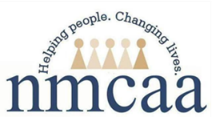 Guide to HS Lead Teacher Early Childhood Education/Related Field and Equivalent CourseworkPolicy: A program must ensure all HS center-based teachers have at least an associate's or bachelor's degree in child development or early childhood education, equivalent coursework, or otherwise meet the requirements of section 648A(a)(3)(B) of the Act. [HSPPS 1302.91 (e)(2)(ii)]Related field will be considered based on college-level coursework in conjunction with the attainment of at minimum a bachelor’s or associate’s degree.  A coursework review and analysis of related field content per employee will be stored in their file based on the following guidelines.  For a college-level course to be considered “Early Childhood Education or a Related Field” (ECE/related), the content must address topics that support the knowledge and competencies of educators working with a birth to five population.  The courses are primarily focused on young children and/or their families and emphasize a developmental understanding of young children and developmentally appropriate approaches for the early years.*In addition to determining of a related field degree, a candidate must have experience teaching preschool-age children.Course titles that contain the following words (appearing on a college transcript) are assumed to contain early care and education related content and are therefore considered ECE/related by NMCAA:Birth-FiveChild/ChildrenChild DevelopmentEarly ChildhoodEarly Childhood Spec. Ed.Early InterventionEarly LearningInfantToddlerPreschool KindergartenYoung ChildrenCourses that contain the words or topics listed below in their titles or course descriptions could possibly contain ECE/related content.  If the course title is unclear, NMCAA may request and review official course descriptions to make a determination. Please note that a program may request any course, regardless of title, to be reviewed for ECE/related content.Child & Family StudiesChild Assessment & ObservationChild PsychologyCognitive DevelopmentCommunicationCurriculumDevelopmentally DisabledDevelopmental Language & CommunicationDevelopmental PsychologyDisabilitiesEducationEducational PsychologyFamilyFamily StudiesEarly Learning or Psychology Field Experiences (placement relevant to young children)Health, Safety & NutritionHome EconomicsFamily & Consumer Science Human DevelopmentInstructionLanguage and/or Speech DevelopmentLanguage and/or Speech DisordersLearning TheoryLifespan DevelopmentLiteracyMontessoriParentingPediatric NursingPlayPositive Behavior ManagementPsychologyPublic PolicyRecreationSociologySocial WorkStorytellingCoursework Review and AnalysisHigher Education SummaryRelated CourseworkNotesReviewer Signature and TitleCourse Description AnalysisFor any courses categorized above in the “Related Field Course Description” column, copy and paste the course descriptions provided by the college into the space below. Following each course description, include a course analysis explaining how the course supports the candidate in carrying out the requirements of the EHS Teacher position.NMCAA Manager Approval and Conclusion Candidate Name: DegreeMajorInstitutionDate of CompletionRelated Course TitleInstitutionRelated Field Course TitleRelated Field Course DescriptionNotesReviewer SignatureReviewer’s Job TitleDateCourse Descriptions and Analysis (if applicable)ApprovedDeniedNMCAA Manager SignatureDate